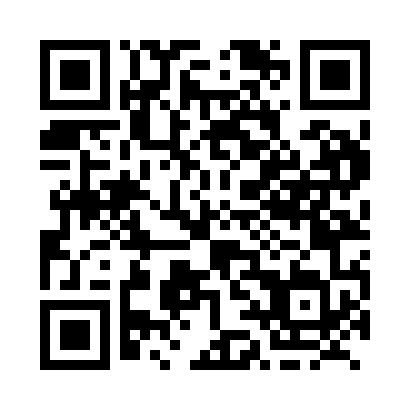 Prayer times for Noelville, Ontario, CanadaMon 1 Jul 2024 - Wed 31 Jul 2024High Latitude Method: Angle Based RulePrayer Calculation Method: Islamic Society of North AmericaAsar Calculation Method: HanafiPrayer times provided by https://www.salahtimes.comDateDayFajrSunriseDhuhrAsrMaghribIsha1Mon3:335:351:266:509:1711:182Tue3:345:351:266:509:1611:173Wed3:355:361:266:509:1611:164Thu3:375:371:266:509:1611:165Fri3:385:371:266:509:1511:156Sat3:395:381:276:509:1511:147Sun3:405:391:276:499:1411:138Mon3:425:401:276:499:1411:129Tue3:435:401:276:499:1311:1110Wed3:445:411:276:499:1311:1011Thu3:465:421:276:499:1211:0812Fri3:475:431:276:489:1211:0713Sat3:495:441:286:489:1111:0614Sun3:505:451:286:489:1011:0415Mon3:525:461:286:479:0911:0316Tue3:535:471:286:479:0911:0217Wed3:555:481:286:469:0811:0018Thu3:575:491:286:469:0710:5919Fri3:585:501:286:459:0610:5720Sat4:005:511:286:459:0510:5521Sun4:025:521:286:449:0410:5422Mon4:045:531:286:449:0310:5223Tue4:055:541:286:439:0210:5024Wed4:075:551:286:439:0110:4925Thu4:095:561:286:429:0010:4726Fri4:115:581:286:418:5810:4527Sat4:125:591:286:418:5710:4328Sun4:146:001:286:408:5610:4129Mon4:166:011:286:398:5510:3930Tue4:186:021:286:388:5410:3731Wed4:206:031:286:388:5210:35